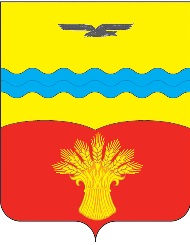 РОССИЙСКАЯ  ФЕДЕРАЦИЯАдминистрациямуниципального образования Подольский сельсоветКрасногвардейского района Оренбургской областиПРОТОКОЛпубличных слушаний по  рассмотрению проекта внесения изменений в Правила землепользования и застройки муниципального образования Подольский сельсовет Красногвардейского района Оренбургской области09.10.2020 г.			                                                             с. ПодольскМесто проведения: Оренбургская область, Красногвардейский район, с. Подольск, ул. Юбилейная,48, кабинет № 2.Время проведения: 15 часов 00 минут.		    	                           Присутствовали всего 9 человек.Основание для проведения публичных слушаний: Конституция Российской Федерации, Градостроительный кодекс Российской Федерации, Федеральный закон от  года № 191-ФЗ «О введении в действие Градостроительного кодекса РФ», Федеральный закон от  года № 131-ФЗ «Об общих принципах организации местного самоуправления в Российской Федерации», Постановление администрации муниципального образования Подольский сельсовет Красногвардейского района от 03.09.2020 г. № 259-п «О назначении публичных слушаний по проекту внесения изменений в Правила землепользования и застройки муниципального образования Подольский сельсовет Красногвардейского района Оренбургской области».Председательствующий – Гейдебрехт А.С. заместитель главы муниципального образования Подольский сельсовет Красногвардейского района Оренбургской области;Секретарь слушаний – А.В. Шумкина ведущий специалист администрации Подольского сельсовета.Инициатор публичных слушаний: ИП глава КФХ Тарадаев  К.Н. Разработчик: ООО  «Центр проектирования».                             Способ информирования общественности: Информационное объявление о проведении публичных слушаний было официально обнародовано на информационном стенде по адресу: Оренбургская область, Красногвардейский район, с. Подольск, ул. Юбилейная 48 и размещено на официальном сайте Подольского сельсовета                                                                                                                                                                                                                                                        http://podolsk 56 .ru.     С материалами  проекта внесения изменений в Правила землепользования и застройки муниципального образования Подольский сельсовет Красногвардейского района Оренбургской области все желающие могли ознакомиться в администрации муниципального образования Подольский сельсовет Красногвардейского района Оренбургской области по адресу: Оренбургская область, Красногвардейский район, с. Подольск, ул. Юбилейная, 48, кабинет № 9.ПОВЕСТКА ДНЯ:           1. Вступительное слово о порядке проведения публичных слушаний по проекту внесения изменений в Правила землепользования и застройки муниципального образования Подольский сельсовет Красногвардейского района Оренбургской области.         2. Доклад  проекта внесения изменений в Правила землепользования и застройки муниципального образования Подольский сельсовет Красногвардейского района Оренбургской области.3. Вопросы, замечания и предложения присутствующих на публичных слушаниях. По предложенному порядку проведения публичных слушаний – замечаний и предложений от участников слушаний не поступило. 1. СЛУШАЛИ: Гейдебрехт А.С. – заместителя главы муниципального образования Подольский сельсовет, которая огласила предмет слушаний – рассмотрение проекта внесения изменений в Правила землепользования и застройки муниципального образования Подольский сельсовет Красногвардейского района Оренбургской области. 2. СЛУШАЛИ:  Гейдебрехт А.С. – заместителя главы муниципального образования Подольский сельсовет,  которая пояснила  изменения в Правила землепользования и застройки муниципального образования Подольский сельсовет, с сообщениями по представленному проекту, с ответами на вопросы участников публичных слушаний.Результатами публичных слушаний является решение:1.Признать публичные слушания по рассмотрению проекта внесения изменений в Правила землепользования и застройки муниципального образования Подольский сельсовет Красногвардейского района Оренбургской области состоявшимися.         2. Поддержать проект внесения изменений в Правила землепользования и застройки муниципального образования Подольский сельсовет Красногвардейского района Оренбургской области, и рекомендовать главе сельсовета направить проект в Совет депутатов для его утверждения.Председатель слушаний                                                                   А.С. ГейдебрехтСекретарь слушаний                                                                            А.В. Шумкина